							Miejscowość i data  ……………………Wniosek o przedłużenie certyfikatu superwizora w obszarze przeciwdziałania przemocy w rodzinieImię i nazwisko……………………………………………………….ur……………………………..….Adres zam. …………………………………………………..…………………………..……………….Tel:……………………………… email:………………………………………………………………..nr certyfikatu ………………………data ważności………………….………………………………….Wyrażam zgodę na przetwarzanie moich danych osobowych przez Instytut Psychologii Zdrowia PTP zgodnie z Rozporządzeniem Parlamentu Europejskiego i Rady (UE) 2016/679 z dnia 27 kwietnia 2016 r. w sprawie ochrony osób fizycznych w związku z przetwarzaniem danych osobowych i w sprawie swobodnego przepływu takich danych oraz uchylenia dyrektywy 95/46/WE (ogólne rozporządzenie o ochronie danych) oraz ustawą o ochronie danych osobowych z dnia 10.05.2018 r. (Dz.U. z 2018 poz. 1000). Zapoznałem się oraz rozumiem treść Klauzuli informacyjnej.Świadomy(a) odpowiedzialności karnej przewidzianej w art. 233 ustawy z dnia 6 czerwca 1997 r. – Kodeks karny (Dz. U. Nr 88, poz. 553 z późn. zm.) oświadczam, że wszystkie dane zawarte w formularzu są zgodne z prawdą.                                                                                        ……………………………………………………….                                                                         Czytelny podpis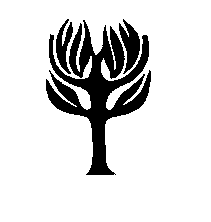 INSTYTUT PSYCHOLOGII ZDROWIA Polskiego  Towarzystwa  Psychologicznegoul. Gęślarska 3, 02-412 Warszawa,  22 863-87-38, 22 863-90-97, 22 863-42-76, fax 22 863-42-75http://www.ipz.edu.pl , e-mail:  poczta@ipz.edu.plul. Gęślarska 3, 02-412 Warszawa,  22 863-87-38, 22 863-90-97, 22 863-42-76, fax 22 863-42-75http://www.ipz.edu.pl , e-mail:  poczta@ipz.edu.pl1.Aktualne miejsce pracy, stanowisko, funkcja2.Doświadczenie pracy w obszarze przeciwdziałania przemocy w rodzinie w okresie ważności ostatniego certyfikatu  - opis podstawowych zadań/ działań3. Superwizja własna dotycząca prowadzonych superwizji: imię i nazwisko superwizora,  liczba godzin odbytej superwizji4. Prowadzenie superwizji: dla kogo?(odbiorcy), liczba godzin. Proszę dołączyć 1 zaświadczenie /rekomendację/ umowę poświadczającą realizację superwizji.5. Realizacja szkoleń,  wystąpień na konferencjach, działalność w mediach - 
 dotycząca tematyki przemocy w rodzinie6.Publikacje własne – wydawnictwo, rok 